Cuenta Pública 2023Notas a los Estados Financierosa) NOTAS DE GESTIÓN ADMINISTRATIVAAutorización e HistoriaFecha de creación del instituto: el Instituto Tamaulipeco de Educación Para Adultos, fue creado por decreto gubernamental publicado en el Periódico Oficial del Estado Tamaulipas en tomo CXXV  de fecha 1º de Abril de 2000P.O No. 27 página 3, el cual se a reformado en Periódico Oficial del Estado Tamaulipas en tomo CXXVI de fecha 17 de Octubre del 2001 P.O No. 125 página 7, tomo CXXVII de fecha 5 de Noviembre del 2002 P.O. No. 133 página 8, tomo CXXXVIII de fecha 7 de Febrero del 2013 Anexo al No. 18 página 8.Panorama Económico y FinancieroAl mes de diciembre se ejerció el presupuesto autorizado federal ramo 33 para el ejercicio 2023 y los recursos calendarizados asignados por mes se recibieron al 100%.Se recibió una ampliación presupuestal del capítulo 1000 (Servicios Personales) del presupuesto federal Ramo 33 por un importe de $924,452.Se recibió una ampliación presupuestal en el Recurso Estatal Gasto no Regularizable por un importe de $ 639,693 con número de oficio DDPCH/DPCE/0931/2023 emitido por la Subdirección de Egresos del Gobierno del Estado, por concepto de ¨Primas de Antigüedad¨.Se recibió una ampliación presupuestal en el Recurso ¨Participaciones Federales Ramo 28¨ por un importe de $ 500,000 con número de oficio DDPCH/DPCE/0957/2023 emitido por la Subdirección de Egresos del Gobierno del Estado, por concepto de ¨Gratificación ¨.En lo que respecta al presupuesto autorizado para el convenio específico de colaboración Programa Educación para Adultos, vía ramo 11, se ha ministrado a este Instituto un importe de $ 5,064,121.Se realizó una reducción presupuestal en el origen ramo 11 según oficio SPyS/355/2023 por un importe de $3,358,140.Se realizó una reducción Presupuestal en la Ley de Ingresos y el Presupuesto de Egresos de  origen Federal Ramo 33 en el mes de diciembre del ejercicio 2023, según instrucciones del oficio SF/SSE/DC/000083/2023, emitido por parte de la Dirección de Contabilidad del Gobierno del Estado, derivado del recurso no devengado de los capítulos 1000, 3000 y 4000 por concepto de Presupuesto Autorizado y rendimientos financieros los cuales se reintegraron a la Secretaría de Finanzas el día 15 de enero del 2024, de acuerdo al artículo 17 de la Ley de Disciplina Financiera.Cabe hacer mención, que en el presupuesto estatal se realizó una reducción presupuestal por concepto de recurso no ministrado en los capítulos 1000 y 4000 por los importes que a continuación se detallan:Así mismo, el ahorro al cierre del mes de diciembre de 2023, que registra el estado de actividades es por un importe deficitario de $ (154,895) (Cinco cincuenta y cuatro mil ocho noventa y cinco mil pesos 00/100 M.N.), esto debido a la aplicación de remanentes de ejercicios anteriores de origen estatal por el importe de $222,160. La economía registrada en subsidio estatal al 31 de diciembre de 2023 alcanzó la cifra de $91,628.Integrándose el resultado del Estado de Actividades, de la siguiente manera:Federal Ramo 33                                    $             0Federal Ramo 11                                    $             0Estatal                                                       $   91,628O. Gastos                                                  $ (42,848)O. Ingresos                                               $   18,485Remanentes de ejercicios anteriores $(222,160)                                                       _________________ Ahorro/desahorro                                 $(154,895)Organización y Objeto SocialEs un organismo público descentralizado de la administración pública estatal con personalidad jurídica y patrimonio propio dependiente sectorial de la secretaria de   educación, que   tiene por objeto promover, organizar e impartir   educación básica para adultos, promover y proporcionar servicios de alfabetización, educación primaria, secundaria y comunitaria para adultos. Las relaciones laborales se rigen en los términos de la legislación vigente en la materia, en las disposiciones legales aplicables reglamentarias del apartado A del artículo 123 de la Constitución Política de los Estados Unidos Mexicanos y en el convenio de coordinación para descentralización de los servidores de educación para adultos del estado de Tamaulipas.El tipo de contribuciones que está obligado a pagar o retener este instituto son:Presentar la declaración y pago provisional de retenciones de impuesto sobre la renta (ISR) por sueldos y salarios.Presentar la declaración anual de impuesto sobre la renta (ISR) donde informe sobre los pagos y retenciones de servicios profesionales (personas morales)Presentar la declaración de impuesto sobre la renta (ISR) donde informe sobre las retenciones efectuadas por pagos de renta de bienes muebles.Presentar la declaración anual donde informe sobre las retenciones de trabajadores que recibieron sueldos y salarios y trabajadores asimilables a salarios.Presentar la declaración y pago provisional mensual de impuesto sobre la renta (ISR) por retenciones realizadas a los trabajadores asimilados a salarios.Presentar la declaración y pago provisional mensual de impuesto sobre la renta (ISR) por las retenciones realizadas por servicios profesionales.Presentar la declaración y pago provisional mensual de impuesto sobre la renta (ISR) por las retenciones realizadas por el pago de rentas de bienes muebles.Presentar la declaración informativa anual de subsidio para el empleo.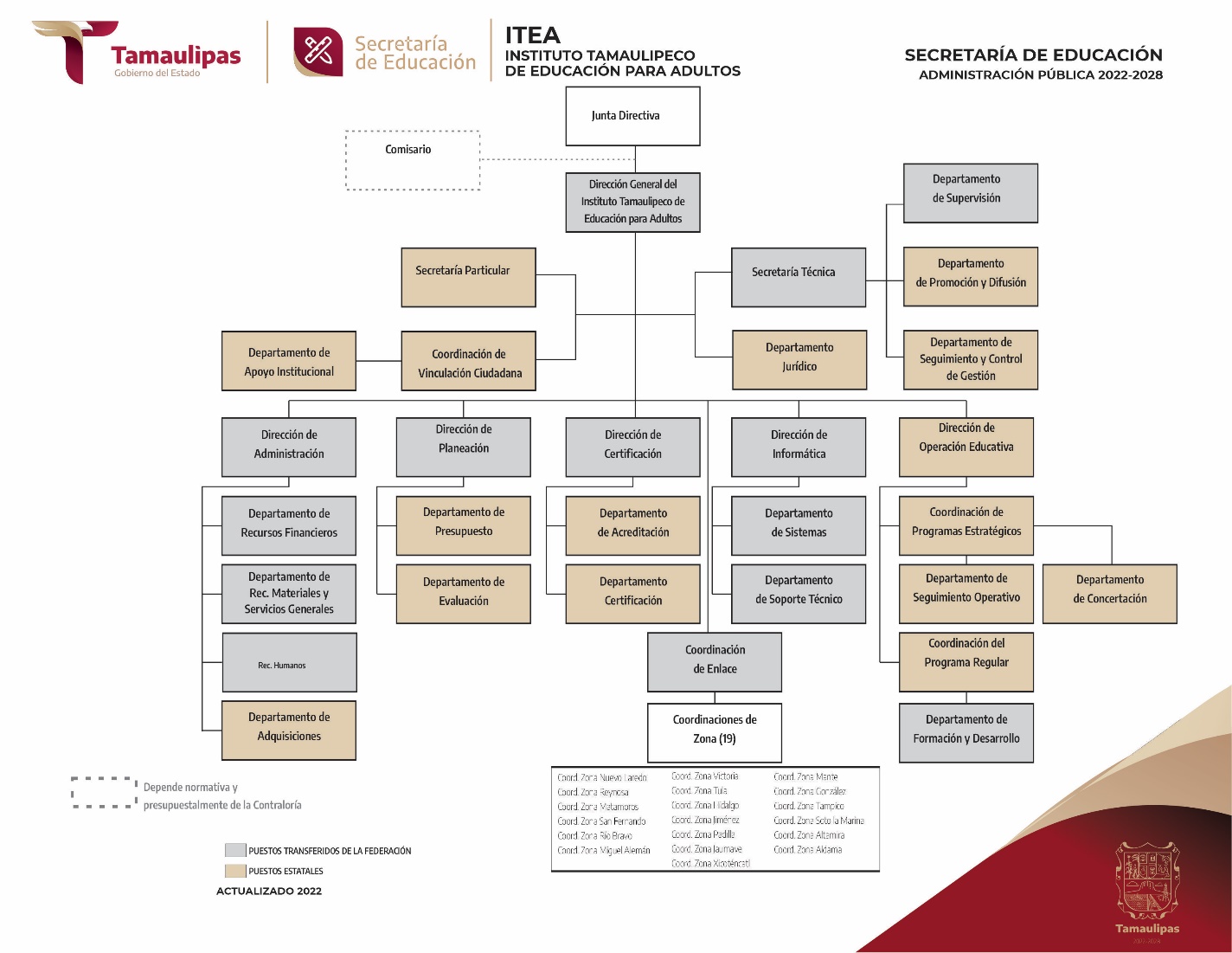 |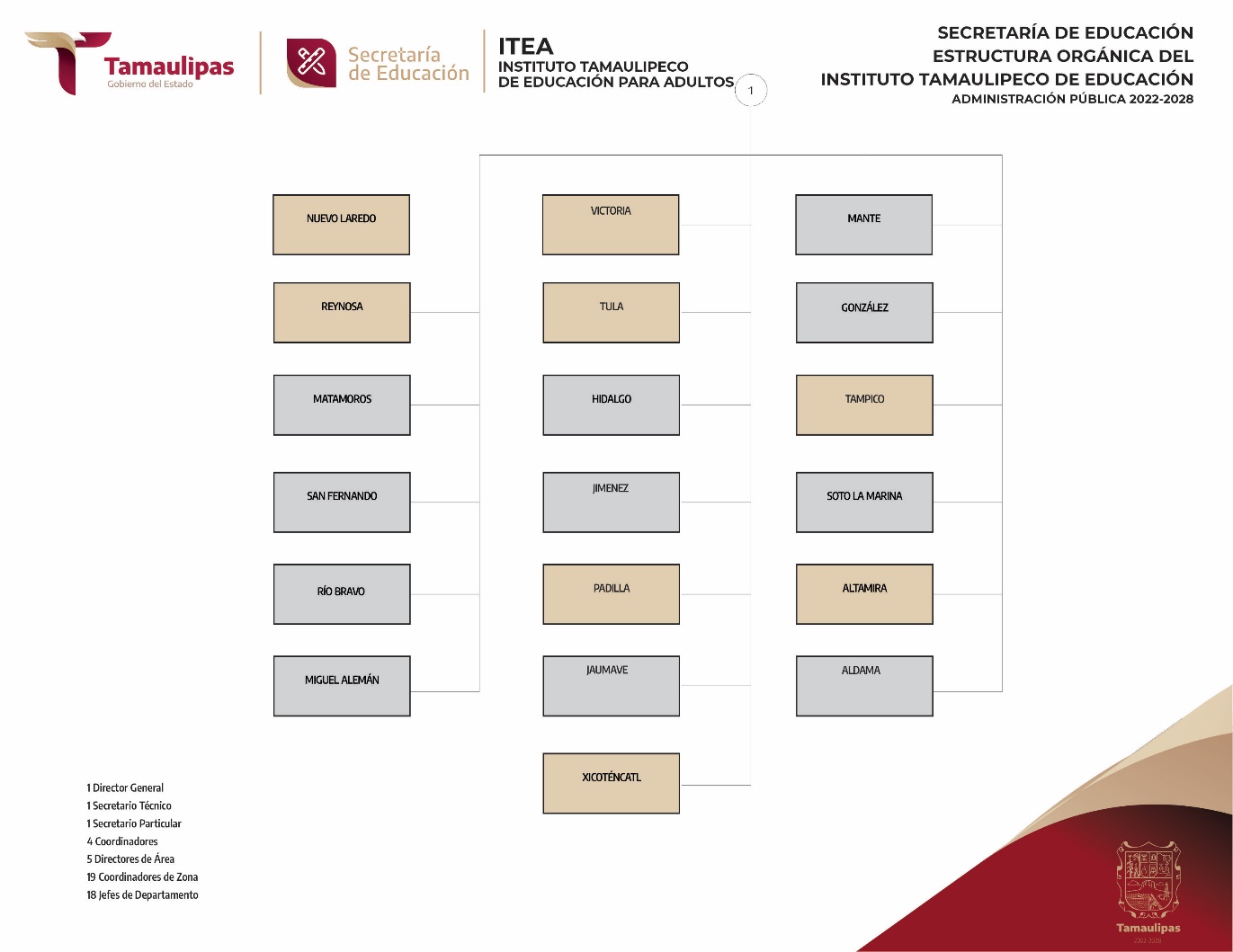 Bases de Preparación de los Estados Financieros              Los estados financieros fueron preparados de acuerdo con las disposiciones que emanan de la Ley General de Contabilidad Gubernamental (LGCG) y lineamientos del CONACPolíticas de Contabilidad SignificativasEl sistema y método de inventarios es a valor facturaPosición en Moneda Extranjera y Protección por Riesgo Cambiario (no aplica)Reporte Analítico del ActivoFideicomisos, Mandatos y Análogos (no aplica)Reporte de la Recaudación $ 189,276,138Nota: cabe hacer mención que se disminuyó la ley de ingresos por un monto de $ 4,135,776Recurso no devengado federal R-33 $4,135,734Recurso de ingresos financieros federal R-33 $ 42Información sobre la Deuda y el Reporte Analítico de la Deuda (no aplica)Calificaciones otorgadas (no aplica)Proceso de MejoraLa elaboración del anteproyecto del presupuesto federal y estatal incluirá criterios de austeridad, racionalidad, equidad y transparencia que la normatividad vigente señale.Considerar la inflación y las nuevas necesidades que se generen en las áreas de la dirección general.Las partidas presupuestales que se utilicen deberán de ser las contenidas en el clasificador por el objeto del gasto vigente.Las estimaciones del anteproyecto de presupuesto se calcularán en moneda nacional, presentándose las cifras en pesos.La planeación de metas y presupuesto dependerá de lo autorizado por el Instituto Nacional Para le Educación de los Adultos (INEA) y la Secretaria de Finanzas del Gobierno del Estado.Aplicar la metodología establecida por Instituto Nacional Para la Educación de los Adultos (INEA) para la elaboración del programa anual.Se aplicarán únicamente los presupuestos autorizados del ejercicio actual, para el trámite de los recursos económicos estatales y federales.Se aplicarán solamente las partidas presupuestales autorizadas tanto en el presupuesto estatal como en el federal.Los registros que forman parte de los estados financieros deberán estar soportados y firmados por las autoridades del instituto.Las variaciones importantes deberán ser informadas en notas aclaratorias a los mismos.Los documentos de ingresos y egresos que corresponde a los presupuestos autorizados deberán estar debidamente firmados y autorizados por la junta directiva.Información por Segmentos (no aplica)Eventos Posteriores al Cierre (no aplica)Partes RelacionadasSe establece que no existen partes relacionadas que pudieran ejercer influencia significativa sobre la toma de decisiones financieras y operativasResponsabilidad Sobre la Presentación Razonable de la Información ContableBajo protesta de decir verdad declaramos que los Estados Financieros y sus Notas, son razonablemente correctos y son responsabilidad del emisorb) NOTAS DE DESGLOSEI) 	Notas al Estado de Estado de Actividades Ingresos y Otros Beneficios:Participaciones, aportaciones, transferencias, asignaciones, subsidios y otras ayudas $ 189,276,138Otros ingresos y beneficios $ 18,485                                                                                                                               TOTAL DE INGRESOS $ 189,294,623Gastos y Otras Pérdidas:A continuación, se desglosa el gasto total en el Presupuesto Federal Ramo 33, Presupuesto Federal Ramo 11 y Presupuesto Estatal en los siguientes capítulos:Dando un total global en todos los capítulos de $ 189,406,670                                                                                                                                                                   TOTAL DE GASTOS $ 189,449,518II)	Notas al estado de Situación FinancieraActivoEfectivo y Equivalentes $ 15,237,598$ 15,060,313 Importe que corresponde a disponible en libros de las cuentas bancarias de este instituto$     177,285 Importe que corresponde a depósitos entregados en garantía de:Derechos a recibir Efectivo y Equivalentes $ 730,522Deudores diversos:  $ 730,522Derechos a recibir Bienes o Servicios (no aplica)Bienes Disponibles para su Transformación o Consumo (no aplica)Inversiones Financieras (no aplica)Bienes Muebles, Inmuebles e Intangibles se conforma de la siguiente manera:Estimaciones y deterioros (no aplica)Otros Activos (no aplica)      Pasivo $ 15,725,093Importe que corresponde a:III)	Notas al Estado de Variación en la Hacienda Pública$ 145,207 Importe que corresponde a traspaso de resultado del ejercicio 2022IV)	Notas al Estado de Flujos de Efectivo Efectivo y equivalentesEl análisis de los saldos inicial y final, del Estado de Flujo de Efectivo en la cuenta de efectivo y equivalentes:2. Adquisiciones de bienes muebles e inmuebles con su monto global y porcentaje que se aplicó en el presupuesto Federal o Estatal según sea el caso: (no aplica)3.- Conciliación de los Flujos de Efectivo Netos de las Actividades de Operación y la cuenta de Ahorro/Desahorro antes de Rubros Extraordinarios:V) Conciliación entre los ingresos presupuestarios y contables, así como entre los egresos presupuestarios y los gastos contables:Bajo protesta de decir verdad declaramos que los Estados Financieros y sus Notas, son razonablemente correctos y son responsabilidad del emisorc) NOTAS DE MEMORIA (CUENTAS DE ORDEN)Cuentas de Orden Contables y Presupuestarias:Cuentas contablesCuentas presupuestales de ingresosCuentas presupuestales de egresosBajo protesta de decir verdad declaramos que los Estados Financieros y sus Notas, son razonablemente correctos y son responsabilidad del emisorCapítulosReducciónReducciónCapítulosPresupuesto de EgresosLey de Ingresos1000$3,824,447$3,824,4473000$51,342$51,3424000$259,945259,945Rendimientos Financieros042Total$4,135,734$4,135,776CapituloImporte1000$100,4164000264Total global100,680MOBILIARIO Y EQUIPOAÑOS DE VIDA UTILPORCENTAJE ANUAL DE DEPRECIACINMobiliario y equipo de oficina1010 %Equipo de computo333.33 %Equipo de comunicación333.33%Equipo de transporte520 %Software                                               3                                          33.33 %                Transferencias federal ramo 33$ 94,019,108Transferencias estatales$ 8,513,191Convenio Ramo XI$ 5,064,121Transferencias del ramo 28$ 78,907,497Transferencias estatales gasto no regularizable                                             $ 2,772,221TOTAL$ 189,276,138Transferencias federal ramo 33                               $ 94,019,108Transferencias estatales                                $ 8,513,191Convenio Ramo XI                               $ 5,064,121Transferencias del ramo 28$ 78,907,497Transferencias estatales gasto no regularizable$ 2,772,221SUB-TOTAL$ 189,276,138Rendimiento bancario estatal recursos propios$ 3,260Rendimiento bancario estatal ramo 28$ 14,249Ingresos varios federal$ 927Ingresos varios estatal$ 49SUB-TOTAL$ 18,485CapítuloOrigenImporte1000 Servicios PersonalesFederal Ramo 33                                    $ 60,012,5351000 Servicios PersonalesEstatal                                    $ 76,463,101TotalTotal                                  $ 136,475,636CapítuloOrigenImporte2000 Materiales y SuministrosFederal Ramo 33                                       $ 6,531,3322000 Materiales y SuministrosEstatal                                       $ 1,739,309TotalTotal                                      $ 8,270,641CapítuloOrigenImporte3000 Servicios GeneralesFederal Ramo 33                                    $ 17,709,0123000 Servicios GeneralesEstatal                                       $ 5,932,427TotalTotal                                    $ 23,641,439CapítuloOrigenImporte4000 Transferencias, Asignaciones, Subsidios y Otros.Federal Ramo 33                                       $ 9,766,2294000 Transferencias, Asignaciones, Subsidios y Otros.Federal Ramo 11                                       $ 5,064,1214000 Transferencias, Asignaciones, Subsidios y Otros.Estatal                                       $ 6,188,604TotalTotal                                    $ 21,018,954Otros Gastos y Pérdidas Extraordinarias$ 42,848Banorte                                                               $ 8Santander                                                              $ 15,060,305TOTAL$ 15,060,313Arrendatarios de inmuebles y CFE                                                                    $ 83,040Cheques para pago de medios de subsistencia                                                                    $ 94,245TOTAL$ 177,285ISR Anual a cargo del trabajador federal 2019                                                                  $ 79Gastos varios federales                                                                   $ 13,619ISR Anual a cargo del trabajador estatal 2022$ 4,414Ministración 3% sobre nómina R-28$ 712,410TOTAL$ 730,522ConceptoImporteDepreciación acumuladaDepreciación del periodoporcentaje    %Mobiliario y equipo de administración  (mobiliario  y equipo de oficina)$ 377,609$ 302,087         $ 37,76110Mob. y eq de admon don gob (mob. y eq de of)$ 47,610$ 38,088$ 4,76110Equipo de comunicación don gob (mob y eq de of)$ 3,000$ 2,400$ 30010Vehículos$ 422,000$ 422,0000                                  0Vehículos$ 904,800$ 904,8000                                  0Vehículos$ 642,700$ 642,7000                                  0Vehículos$ 154,200$ 154,2000                                  0Eq. De Transp. reexpresado$ 4,401,325$ 4,401,3250                                  0Eq. De Transp donado de gob 2016$ 579,100$ 579,1000                                  0Total de Activo$ 7,532,344$ 7,489,5220                                     0software$ 79.000$ 79,0000                                     0Total de depreciación acumulada a 2023$ 7,568,522$ 42,822Servicios personales                                                                $ 19,884Proveedores por pagar                                                                $ 6,911,441Transferencias otorgadas por pagar a corto plazo$ 0Retenciones y contribuciones por pagar$ 4,635,514Otras cuentas por pagar a corto plazo$ 4,158,254TOTAL$ 15,725,09320232022Efectivo                  0                   0Bancos/Tesorería                  0                   0Bancos/Dependencias y Otros$15,060,313$12,020,318Inversiones Temporales (hasta 3 meses)                 0                  0Fondos con Afectación Específica                 0                 0Depósitos de Fondos de Terceros en Garantía y/o Administración   $ 177,285   $ 171,715Otros Efectivos y Equivalentes 00Total de Efectivo y Equivalentes$15,237,598$12,192,03320232022Resultados del Ejercicio Ahorro/Desahorro $-154,895$1,875,017Movimientos de partidas (o rubros) que no afectan al efectivo.                0                0Depreciación   $42,822   $42,822Amortización               0               0Incrementos en las provisiones               0              0Incremento en inversiones producido por revaluación              (0)              (0)Ganancia/pérdida en venta de bienes muebles, inmuebles e intangibles               (0)              (0)Incremento en cuentas por cobrar              (0)              (0)Flujos de Efectivo Netos de las Actividades de Operación $-112,073$1,917,839Instituto Tamaulipeco de Educación para AdultosInstituto Tamaulipeco de Educación para AdultosInstituto Tamaulipeco de Educación para AdultosInstituto Tamaulipeco de Educación para AdultosConciliación entre los Ingresos Presupuestarios y ContablesConciliación entre los Ingresos Presupuestarios y ContablesConciliación entre los Ingresos Presupuestarios y ContablesConciliación entre los Ingresos Presupuestarios y ContablesCorrespondiente del 1 de Enero al 31 de Diciembre del 2023Correspondiente del 1 de Enero al 31 de Diciembre del 2023Correspondiente del 1 de Enero al 31 de Diciembre del 2023Correspondiente del 1 de Enero al 31 de Diciembre del 2023(Cifras en pesos)(Cifras en pesos)(Cifras en pesos)(Cifras en pesos)1.- Ingresos Presupuestarios1.- Ingresos Presupuestarios                             $ 189,276,1382.- Más ingresos contables no presupuestarios2.- Más ingresos contables no presupuestarios                                        $ 18,4852.1Ingresos Financieros                                    $ 17,5092.2Incremento por Variación de Inventarios.                                                     02.3Disminución del Exceso de Estimaciones por Pérdidas o Deterioro u Obsolescencia                                                     02.4Disminución del Exceso de Provisiones                                                     02.5Otros Ingresos y Beneficios Varios                                         $ 976   2.6      Otros Ingresos Contables No Presupuestarios  2.6      Otros Ingresos Contables No Presupuestarios                                                     03.- Menos ingresos presupuestarios no contables.3.- Menos ingresos presupuestarios no contables.                                                   03.1 Aprovechamientos Patrimoniales                                                      03.2 Ingresos Derivados de Financiamientos                                                      03.3 Otros Ingresos Presupuestarios No Contables                                                      04.- Total de Ingresos Contables    4.- Total de Ingresos Contables                                 $ 189,294,623Instituto Tamaulipeco de Educación para AdultosInstituto Tamaulipeco de Educación para AdultosInstituto Tamaulipeco de Educación para AdultosInstituto Tamaulipeco de Educación para AdultosConciliación entre los Egresos Presupuestarios y los Gastos ContablesConciliación entre los Egresos Presupuestarios y los Gastos ContablesConciliación entre los Egresos Presupuestarios y los Gastos ContablesConciliación entre los Egresos Presupuestarios y los Gastos ContablesCorrespondiente del 1 de Enero al 31 de Diciembre del 2023Correspondiente del 1 de Enero al 31 de Diciembre del 2023Correspondiente del 1 de Enero al 31 de Diciembre del 2023Correspondiente del 1 de Enero al 31 de Diciembre del 2023(Cifras en pesos)(Cifras en pesos)(Cifras en pesos)(Cifras en pesos)1.- Total de Egresos  Presupuestarios 1.- Total de Egresos  Presupuestarios          $ 189,406,6702.- Menos egresos presupuestarios no contables2.- Menos egresos presupuestarios no contables                              02.1Materias Primas y Materiales de Producción y Comercialización.                                    02.2Materiales y Suministros                              02.3Mobiliario y Equipo de Administración                               02.4Mobiliario y Equipo Educacional y Recreativo                               02.5Equipo e Instrumental Médico y de Laboratorio                               02.6Vehículos y Equipo de Transporte                               02.7Equipo de Defensa y Seguridad                               02.8Maquinaria, Otros Equipos y Herramientas                               02.9Activos Biológicos                               02.10Bienes Inmuebles                               02.11Activos Intangibles                               02.12Obra Pública en Bienes de Dominio Público                               02.13 Obra Pública en Bienes Propios                               02.14 Acciones y Participaciones de Capital                               02.15Compra de Títulos y Valores                               02.16Concesión de Préstamos                               02.17Inversiones en Fideicomisos. Mandatos y Otros Análogos                               02.18Provisiones para Contingencias y Otras Erogaciones Especiales                                02.19Amortización de la Deuda Pública                                02.20Adeudos de Ejercicios Fiscales Anteriores (ADEFAS)                                02.21Otros Egresos Presupuestales No Contables                                03. Más Gasto Contables No Presupuestales3. Más Gasto Contables No Presupuestales                 $ 42,8483.1 Estimaciones, Depreciaciones y Deterioros, Obsolescencia y Amortizaciones                        $ 42,822 3.2Provisiones3.3 Disminución de Inventarios3.4 Otros Gastos3.5Inversión Pública No Capitalizable3.6               Materiales y Suministros (consumos)3.7Otros Gastos Contables No Presupuestarios                        $ 264. Total de Gastos Contables4. Total de Gastos Contables          $ 189,449,5187.1.0.0Valores (no aplica)$ 07.2.0.0Emisión de obligaciones$ 22,117  7.3.0.0Avales y garantías (no aplica)$ 07.4.0.0Juicios$ 5,120,0437.5.0.0Inversión mediante proyectos para prestación de servicios (PPS) y similares (no aplica)$ 07.6.0.0Bienes en concesionados o en comodato$ 22,902,2048.1.1.0Ley de ingresos estimada$ 179,576,7578.1.2.0Ley de ingresos por ejecutar$ 08.1.3.0Modificaciones a la ley de ingresos$ 9,699,3828.1.4.0Ley de ingresos devengada$ 189,276,1388.1.5.0Ley de ingresos recaudada$ 189,276,1388.2.1.0Presupuesto de egresos aprobado$ 179,576,7578.2.2.0Presupuesto de egresos por ejercer$ 91,6348.2.3.0Modificaciones al presupuesto de egresos aprobado$ 9,921,5488.2.4.0Presupuesto de egresos comprometido$ 189,406,6718.2.5.0Presupuesto de egresos devengado$ 189, 406,6718.2.6.0Presupuesto de egresos ejercido$ 189, 406,6718.2.7.0Presupuesto de egresos pagado$ 181,751,576